5th Grades Unit 7 PARTY TIME – REVISION TEST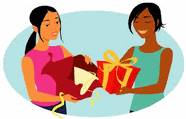 1. I go skiing in .............. 
A) August              B) June 
C) May                   D) January2. I wear a thick coat in ................. 
A) summer             B) winter 
C) spring                D) June3. New Year's Day is in ........... 
A) April                B) February 
C) January            D) May
4. School finishes in .............. 
A) June             B) September 
C) August           D) July
5. The third month of the year is ............ 
A) February       B) March 
C) May               D) June
6. A: When is your birthday?
B: .......................... 
A) It's in July 
B) It's half past four 
C) You're welcome 
D) It's a teddy bear, thank you!
7. They're .......................... 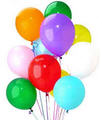 
A) balloons 
B) candles 
C) presents 
D) parties
8. You ..................... fight with your sister 
A) must               B) mustn't 
C) can                  D) don't9. A: ............. is your brother's birthday? 
B: It's ............. June. 
A) When / in           B) Where / in 
C) When / on          D) Where / at10. A: This ........ is for you.
B: For me? Wow, thank you! 

A) drink    B) food      C) card     D) present11. The eleventh month of the year is ......... 
A) October         B) December 
C) November      D) September12. It's ................. 
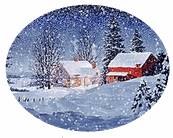 A) autumn 
B) winter 
C) summer 
D) spring13. A: When is your birthday? 
B: It is ................. November 
A) at     B) by      C) on      D) in14. There are six ...................... on the birthday cake. 
A) candles      B) clowns 
C) lights          D) people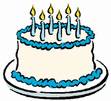 15. What is this? This is a ................ 

A) hat 
B) present 
C) clown 
D) candies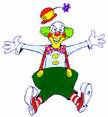                  GOOD LUCK  